УтверждаюГенеральный директор ООО « Адопт»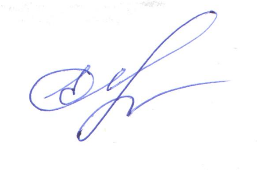 _______________Соловьева Е.А.«23» марта 2019г.ПОЛОЖЕНИЕОБ АНТИКОРРУПЦИОННОЙ  ПОЛИТИКЕ ООО «АДОПТ»ОБЩИЕ ПОЛОЖЕНИЯТермины и определения:1.1. Настоящая антикоррупционная политика разработана в целях защиты прав и свобод граждан, обеспечения законности, правопорядка и общественной безопасности в ООО «Адопт».1.2. Антикоррупционная политика ООО «Адопт» представляет собой комплекс взаимосвязанных принципов, процедур и конкретных мероприятий, направленных на профилактику и пресечение коррупционных правонарушений в деятельности данной Организации (далее – «Организация»). Настоящая политика определяет задачи, основные принципы противодействия коррупции и меры предупреждения коррупционных правонарушений.1.3. Для целей настоящего документа используются следующие основные понятия:Коррупция - злоупотребление служебным положением, дача взятки, получение взятки, злоупотребление полномочиями, коммерческий подкуп либо иное незаконное использование физическим лицом своего должностного положения вопреки законным интересам общества и государства в целях получения выгоды в виде денег, ценностей, иного имущества или услуг имущественного характера, иных имущественных прав для себя или для третьих лиц либонезаконное предоставление такой выгоды указанному лицу другими физическими лицами;Противодействие коррупции – деятельность федеральных органов государственной власти, органов государственной власти субъектов Российской Федерации, органов местного самоуправления, институтов гражданского общества, организаций и физических лиц в пределах их полномочий (пункт 2 статьи 1 Федерального закона от «25» декабря 2008г. No 273-ФЗ «О противодействии коррупции»):а) по предупреждению коррупции, в том числе по выявлению и последующему устранению причин коррупции (профилактика коррупции);б) по выявлению, предупреждению, пресечению, раскрытию и расследованию коррупционных правонарушений (борьба с коррупцией);в) по минимизации и (или) ликвидации последствий коррупционных правонарушений.Взятка – получение должностным лицом, иностранным должностным лицом либо должностным лицом публичной международной организации лично или через посредника денег, ценных бумаг, иного имущества либо в виде незаконных оказанных ему услуг имущественного характера, предоставления иных имущественных прав за совершение действий (бездействие) в пользу взяткодателя или представляемых им лиц, если такие действия (бездействие) входят в служебные полномочия должностного лица либо если оно в силу должностного положения может способствовать таким действиям (бездействию), а равно за общее покровительство или попустительство по службе.Коммерческий подкуп – незаконная передача лицу, выполняющему управленческие функции в коммерческой или иной организации, денег, ценных бумаг, иного имущества, оказание ему услуг имущественного характера, предоставление иных имущественных   прав за совершение действий (бездействие) в интересах дающего в связи с занимаемым этим лицом служебным положением (часть 1 статьи 204 Уголовного кодекса Российской Федерации).Конфликт интересов – ситуация, при которой личная заинтересованность (прямая или косвенная) работника (представителя организации) влияет или может повлиять на надлежащее исполнение им должностных (трудовых) обязанностей и при которой возникает или может возникнуть противоречие между личной заинтересованностью работника (представителя организации) и правами и законными интересами организации, способное привести к причинению вреда правам и законным интересам, имуществу и (или) деловой репутации организации, работником (представителем организации) которой он является.Коррупционное правонарушение - деяние, обладающее признаками коррупции, за которые нормативным правовым актом предусмотрена гражданско-правовая, дисциплинарная, административная или уголовная ответственность;Коррупционный фактор - явление или совокупность явлений, порождающих коррупционные правонарушения или способствующие их распространению;Предупреждение коррупции - деятельность Организации по антикоррупционной политике, направленной на выявление, изучение, ограничение либо устранение явлений, порождающих коррупционные правонарушения или способствующие их распространению.ОСНОВНЫЕ ПРИНЦИПЫ ПРОТИВОДЕЙСТВИЯ КОРРУПЦИИ2.1. Противодействие коррупции в Российской Федерации осуществляется на основе следующих принципов:-признание, обеспечение и защита основных прав и свобод человека и гражданина;-законность;-неотвратимость ответственности за совершение коррупционных правонарушений;-комплексное использование политических, организационных, информационно-пропагандистских,социально-экономических, правовых, специальных и иных мер;-приоритетное применение мер по предупреждению коррупции;-сотрудничество государства с институтами гражданского общества, международными организациями и физическими лицами.2.2 Система мер противодействия коррупции в Организации основывается на следующих ключевых принципах:- принцип соответствия политики Организации действующему законодательству и общепринятым нормам.Соответствие реализуемых антикоррупционных мероприятий Конституции Российской Федерации, заключенным Российской Федерацией международным договорам, законодательству Российской Федерации и иным нормативным правовым актам, применимым к Организации;- принцип личного примера руководства. Ключевая роль руководства Организации в формировании культуры нетерпимости к коррупции;- принцип вовлеченности работников. Информированность работников Организации о положениях антикоррупционного законодательства и их активное участие в формировании и реализации антикоррупционных стандартов и процедур;- принцип соразмерности антикоррупционных процедур риску коррупции. Разработка и выполнение комплекса мероприятий, позволяющих снизить вероятность вовлечения Организации, его руководителей и сотрудников в коррупционную деятельность, осуществляется с учетом существующих в деятельности данной Организации коррупционных рисков;- принцип эффективности антикоррупционных процедур.Применение в Организации таких антикоррупционных мероприятий, которые имеют низкую стоимость, обеспечивают простоту реализации и приносят значимый результат;- принцип ответственности и неотвратимости наказания.Неотвратимость наказания для работников Организации вне зависимости отзанимаемой должности, стажа работы и иных условий в случае совершения ими коррупционных правонарушений в связи с исполнением трудовых обязанностей, а также персональная ответственность руководства Организации за реализацию внутриорганизационной антикоррупционной политики;- принцип открытости работы. Информирование контрагентов, партнеров и общественности о принятых в Организации антикоррупционных стандартах работы;- принцип постоянного контроля и регулярного мониторинга. Регулярное осуществление мониторинга эффективности внедренных антикоррупционных стандартов и процедур, а также контроля за их исполнением.ЦЕЛИ И ЗАДАЧИ АНТИКОРРУПЦИОННОЙ ПОЛИТИКИ3.1. Политика отражает приверженность Организации и ее руководства высоким этическим стандартам и принципам открытого и честного ведения деятельности в Организации, а также поддержанию репутации на должном уровне. Организация ставит перед собой цели:- минимизировать риск вовлечения Организации, руководства Организации и работников независимо от занимаемой должности в коррупционную деятельность;- сформировать у работников и иных лиц единообразное понимание политики Организации о неприятии коррупции в любых формах и проявлениях;- обобщить и разъяснить основные требования антикоррупционного законодательства Российской Федерации, которые могут применяться в Организации;- установить обязанность работников Организации знать и соблюдать принципы и требования настоящей Политики, ключевые нормы применимого антикоррупционного законодательства, а также мероприятия по предотвращению коррупции.4. ОБЛАСТЬ ПРИМЕНЕНИЯ И ОБЯЗАННОСТИ4.1. Основным кругом лиц, попадающих под действие политики, являются работники Организации, находящиеся с ним в трудовых отношениях, вне зависимости от занимаемой должности и выполняемых функций. Политика распространяется на лиц, например, физических и (или) юридических лиц, с которыми Организация вступает в иные договорные отношения. Антикоррупционные условия и обязательства могут закрепляться в договорах, заключаемых организацией с контрагентами.4.2. Ряд обязанностей работников в связи с предупреждением и противодействием коррупции:- воздерживаться от совершения и (или) участия в совершении коррупционных правонарушений в интересах или от имени Организации;- воздерживаться от поведения, которое может быть истолковано окружающими как готовность совершить или участвовать в совершении коррупционного правонарушения в интересах или от имени Организации;- незамедлительно информировать непосредственного руководителя / лицо, ответственное за реализацию антикоррупционной политики / руководство Организации о случаях склонения работника к совершению коррупционных правонарушений;- незамедлительно информировать непосредственного руководителя/ лицо, ответственное за реализацию антикоррупционной политики / руководство Организации о ставшей известной работнику информации о случаях совершения коррупционных правонарушений другими работниками, контрагентами Организации или иными лицами;- сообщить непосредственному руководителю или иному ответственному лицу о возможности возникновения либо возникшем у работника конфликте интересов.4.3. Работнику запрещается получать в связи с исполнением трудовых обязанностей вознаграждения от физических и юридических лиц (подарки, денежное вознаграждение, ссуды, услуги, оплату развлечений, отдыха, транспортных расходов и иные вознаграждения).4.4. Работник, в том числе обязан:- уведомлять работодателя (его представителя), органы прокуратуры или другие государственные органы об обращении к нему каких-либо лиц в целях склонения к совершению коррупционных правонарушений;- принимать меры по недопущению любой возможности возникновения конфликта интересов и урегулированию возникшего конфликта интересов;- уведомлять работодателя (его представителя) и своего непосредственного руководителя о возникшем конфликте интересов или о возможности его возникновения, как только ему станет об этом известно, в письменной форме;4.5. Все работники Организации должны руководствоваться настоящей Политикой и неукоснительно соблюдать ее принципы и требования.5. ПРИМЕНИМОЕ АНТИКОРРУПЦИОННОЕ ЗАКОНОДАТЕЛЬСТВО5.1. Организации и все работники должны соблюдать нормы Российского антикоррупционного законодательства, установленные, в том числе, Уголовным кодексом Российской Федерации, Кодексом Российской Федерации об административных правонарушениях, Федеральным законом «О противодействии коррупции» и иными нормативными актами, основными требованиями которых являются запрет дачи взяток, запрет получения взяток, запрет подкупа и запрет посредничества во взяточничестве.5.2. С учетом изложенного, всем работникам Организации, строго запрещается, прямо или косвенно, лично или через посредничество третьих лиц участвовать в коррупционных действиях, предлагать, давать, обещать, просить и получать взятки..6. КЛЮЧЕВЫЕ ПРИНЦИПЫ АНТИКОРРУПЦИОННОЙ ПОЛИТИКИ6.1. Генеральный директор, должностные лица Организации, должны формировать этический стандарт непримиримого отношения к любым формам и проявлениям коррупции на всех уровнях, подавая пример своим поведением и осуществляя ознакомление с антикоррупционной политикой всех работников.6.2. Организация на периодической основе выявляет, рассматривает и оценивает коррупционные риски, характерные для ее деятельности в целом и для отдельных направлений в частности6.3. Организация проводит мероприятия по предотвращению коррупции, разумно отвечающие выявленным риска6.4. Организация прилагает разумные усилия, чтобы минимизировать риск деловых отношений с контрагентами, которые могут быть вовлечены в коррупционную деятельность, соблюдать требования настоящей Политики, а также оказывать взаимное содействие для предотвращения коррупции.6.5. Организация размещает настоящую Политику в свободном доступе на официальном сайте в сети Интернет, открыто заявляет о неприятии коррупции, приветствует и поощряет соблюдение принципов и требований настоящей Политики всеми контрагентами, своими работниками и иными лицами. Организация содействует повышению уровня антикоррупционной культуры путем информирования работников в целях поддержания их осведомленности в вопросах антикоррупционной политики Организации.6.6. В связи с возможным изменением во времени коррупционных рисков и иных факторов, оказывающих влияние на деятельность Организации, Организация осуществляет мониторинг внедренных мероприятий по предотвращению коррупции, контролирует их соблюдение, а при необходимости пересматривает и совершенствует их.7. ВЗАИМОДЕЙСТВИЕ С РАБОТНИКАМИ7.1. Организация требует от своих работников соблюдения настоящей Политики, информируя их о ключевых принципах, требованиях и санкциях за нарушения.7.2. В Организации организуются безопасные, конфиденциальные и доступные средства информирования руководства о фактах взяточничества со стороны лиц, оказывающих услуги в интересах коммерческой организации или от ее имени. По адресу электронной почты (adopt@adopt.su) на имя генерального директора могут поступать предложения по улучшению антикоррупционных мероприятий и контроля, а также запросы со стороны работников и третьих лиц.8. ОТКАЗ ОТ ОТВЕТНЫХ МЕР И САНКЦИЙ8.1. Организация заявляет о том, что ни один работник не будет подвергнут санкциям (в том числе уволен, понижен в должности, лишен премии) если он сообщил о предполагаемом факте коррупции, либо если он отказался дать или получить взятку, совершить коммерческий подкуп или оказать посредничество во взяточничестве.9. ВНУТРЕННИЙ ФИНАНСОВЫЙ КОНТОРОЛЬ9.1. Внутренний финансовый контроль направлен на создание системы соблюдения законодательства РФ в сфере финансовой деятельности, повышение качества составления и достоверности бухгалтерской отчетности и ведения бухгалтерского учета, а также на повышение результативности использования средств бюджета.9.2. Основной целью внутреннего финансового контроля является подтверждение достоверности бухгалтерского учета и отчетности Организации, соблюдение действующего законодательства РФ, регулирующего порядок осуществления финансово-хозяйственной деятельности. Система внутреннего контроля призвана обеспечить:- точность и полноту документации бухгалтерского учета;- своевременность подготовки достоверной бухгалтерской отчетности;- предотвращение ошибок и искажений;- исполнение приказов и распоряжений руководителя Организации;- выполнение планов финансово-хозяйственной деятельности Организации;- сохранность имущества Организации.9.3. Основными задачами внутреннего контроля являются:- установление соответствия проводимых финансовых операций в части финансово-хозяйственной деятельности и их отражение в бухгалтерском учете и отчетности требованиям нормативных правовых актов;- установление соответствия осуществляемых операций полномочиям сотрудников;- соблюдение установленных технологических процессов и операций при осуществлениифункциональной деятельности;- анализ системы внутреннего контроля Организации, позволяющий выявить существенные аспекты, влияющие на ее эффективность.9.4. Внутренний контроль в Организации основывается на следующих принципах:- принцип законности - неуклонное и точное соблюдение всеми субъектами внутреннего контроля норм и правил, установленных нормативными законодательством РФ;- принцип независимости -субъекты внутреннего контроля при выполнении своих функциональных обязанностей независимы от объектоввнутреннего контроля;- принцип объективности -внутренний контроль осуществляется с использованием фактических документальных данных в порядке, установленном законодательством РФ, путем применения методов, обеспечивающих получение полной и достоверной информации;- принцип ответственности -каждый субъект внутреннего контроля за ненадлежащее выполнение контрольных функций несет ответственность в соответствии с законодательством РФ;9.5. Внутренний финансовый контроль в Организации осуществляется в следующих формах:- предварительный контроль. Он осуществляется до начала совершения хозяйственной операции.Позволяет определить, насколько целесообразной и правомерной будет та или иная операция;- предварительный контроль осуществляет руководитель Организации, главный бухгалтер;- текущий контроль. Это проведение повседневного анализа соблюдения процедур ведения бухгалтерского учета, осуществление мониторингов расходования целевых средств по назначению, оценка эффективности и результативности их расходования. Ведение текущего контроля осуществляется на постоянной основе специалистами, осуществляющими бухгалтерский учет и отчетность Организации;- последующий контроль проводится по итогам совершения хозяйственных операций.Осуществляется путем анализа и проверки бухгалтерской документации и отчетности, проведения инвентаризаций и иных необходимых процедур. Для проведения последующего контроля приказом генерального директора может быть создана комиссия по внутреннему контролю. В состав комиссии в обязательном порядке включаются сотрудники бухгалтерии, и представители иных заинтересованных подразделений.9.6. Система контроля состояния бухгалтерского учета включает в себя надзор и проверку:- соблюдения требований законодательства РФ, регулирующего порядок осуществления финансово-хозяйственной деятельности;- точности и полноты составления документов и регистров бухгалтерского учета;- предотвращения возможных ошибок и искажений в учете и отчетности;- исполнения приказов и распоряжений руководства;- контроля за сохранностью финансовых и нефинансовых активов Организации.9.7. В систему субъектов внутреннего контроля входят: - руководитель Организации;- комиссия по внутреннему контролю (в случае её создания руководителем Организации);- руководители и работники Организации на всех уровнях.9.8. Лица, допустившие недостатки, искажения и нарушения, несут дисциплинарную ответственность в соответствии с требованиями ТК РФ.10. ВНЕСЕНИЕ ИЗМЕНЕНИЙ10.1. При выявлении недостаточно эффективных положений настоящей Политики или связанных с ней антикоррупционных мероприятий Организации, либо при изменении требований применимого законодательства Российской Федерации, генеральный директор/ответственные лица, организуют выработку и реализацию плана действий по пересмотру и изменению настоящей Политики и/или антикоррупционных мероприятий.10.2. Все изменения и дополнения к настоящему положению утверждаются генеральным директором Организации.10.3. Если в результате изменения действующего законодательства РФ отдельные статьи настоящего положения вступят с ним в противоречие, они утрачивают силу, преимущественную силу имеют положения действующего законодательства РФ.11. СОТРУДНИЧЕСТВО С ПРАВООХРАНИТЕЛЬНЫМИ ОРГАНАМИ В СФЕРЕПРОТИВОДЕЙСТВИЯ КОРРУПЦИИ11.1. Сотрудничество с правоохранительными органами является важным показателем действительной приверженности Организации декларируемым антикоррупционным стандартам поведения.11.2. Данное сотрудничество может осуществляться в различных формах:- Организация может принять на себя публичное обязательство сообщать в соответствующие правоохранительные органы о случаях совершения коррупционных правонарушений, о которых Организации (ее работникам) стало известно.- Организация следует принять на себя обязательство воздерживаться от каких -либо санкций в отношении своих работников, сообщивших в правоохранительные органы о ставшей им известной в ходе выполнения трудовых обязанностей информации о подготовке или совершении коррупционного правонарушения.11.3. Сотрудничество с правоохранительными органами также может проявляться в форме:- оказания содействия уполномоченным представителям контрольно-надзорных и правоохранительных органов при проведении ими инспекционных проверок деятельности Организации по вопросам предупреждения и противодействия коррупции;- оказания содействия уполномоченным представителям правоохранительных органов при проведении мероприятий по пресечению или расследованию коррупционных преступлений, включая оперативно-розыскные мероприятия.11.4. Руководству Организации и его работникам следует оказывать поддержку в выявлении и расследовании правоохранительными органами фактов коррупции, предпринимать необходимые меры по сохранению и передаче в правоохранительные органы документов и информации, содержащей данные о коррупционных правонарушениях. При подготовке заявительных материалов и ответов на запросы правоохранительных органов рекомендуется привлекать к данной работе специалистов в соответствующей области права.11.5. Руководство Организации и ее работники не должны допускать вмешательства в выполнение служебных обязанностей должностными лицами судебных или правоохранительных органов.12. ОТВЕТСТВЕННОСТЬ ЗА НЕИСПОЛНЕНИЕ (НЕНАДЛЕЖАЩЕЕ ИСПОЛНЕНИЕ) НАСТОЯЩЕЙ ПОЛИТИКИ12.1. Генеральный директор и все работники Организации, независимо от занимаемой должности, несут ответственность, предусмотренную действующим законодательством Российской Федерации, за соблюдение принципов и требований настоящей Политики.12.2. Лица, виновные в нарушении требований настоящей Политики, могут быть привлечены к дисциплинарной, административной, гражданско-правовой или уголовной ответственности по инициативе администрации Организации, правоохранительных органов или иных лиц в порядке и по основанию законов Российской федерации.